План работы школьной библиотеки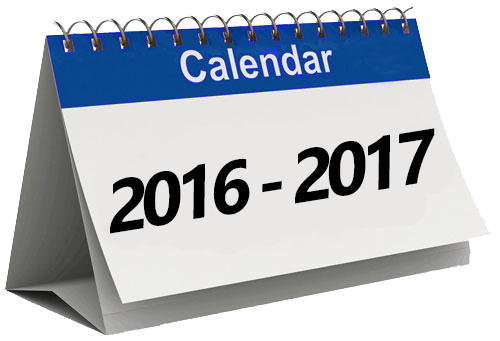 на 2016-2017 уч. годИсходя из особенности организации  учебной деятельности и программы развития школы, основными задачами библиотеки являются:Обеспечение учебно-воспитательного процесса и самообразования путем библиотечно-библиографического и информационного обслуживания  учащихся и педагогов.Организация доступа к информации.Формирование у школьников навыков независимого библиотечного пользователя, информационной культуры и культуры чтения.Формирование экологической культуры учащихся,  пропаганда здорового образа жизни.Совершенствование традиционных  и освоение новых технологий и методов работы с читателями.Выявление информационных потребностей всех участников образовательного процесса и формирование библиотечного фонда.Основные функции библиотекиОбразовательная - поддерживать и обеспечивать образовательные цели, сформулированные в концепции школы и школьной программе.Информационная - предоставлять возможность использовать информацию.Культурная –  воспитывать культурное и социальное самосознание, содействующие эмоциональному развитию учащихся.Массовая работаРабота с читателямиИндивидуальная работаРабота с педагогическим коллективомФормирование фонда№п/пСодержание работыСрок исполнения1В помощь учебному процессу, выписка новых учебно-методических материалов для педагогов.В течение года2Оформить выставки к юбилейным датам  писателей: 195 лет со дня рождения Фёдора Михайловича Достоевского (1821-1881). 215 лет со дня рождения этнографа, писателя Владимира Ивановича Даля (1801-1872). 250 лет со дня рождения историка, писателя Николая Михайловича Карамзина (1766-1826). 120 лет со дня рождения писателя Валентина Катаева (1897-1986). 80 лет со дня рождения писателя Валентина Распутина (1937-2015). 135 лет со дня рождения Корнея Ивановича Чуковского (наст. имя — Николай Васильевич Корнейчуков) (1882-1969). 80 лет со дня рождения русской поэтессы Беллы Ахмадулиной (1937-2010).Книги-юбиляры:200 лет произведению Э.Т. Гофмана «Щелкунчик» (1816) 180 лет книге А.С. Пушкина «Капитанская дочка» (1836)170 лет книге А. Дюма «Граф Монте-Кристо» (1846)190 лет первому русскому переводу сказок братьев Гримм (1826)60 лет детскому юмористическому журналу «Весёлые картинки» (издаётся с сентября 1956 г.)2017 год:470 лет «Повести о Петре и Февронии Муромских» (1547)180 лет стихотворению «Бородино» (1837) М.Ю. Лермонтова120 лет – «Овод» (1897) Э.-Л. Войнич 95 лет – «Алые паруса» (1922) А. Грина90 лет – «Гиперболоид инженера Гарина» (1927) А.Н.Толстого90 лет – «Республика ШКИД» (1927) Г. Белых и Л. Пантелеева60 лет – «Судьба человека» (1957) М.Шолохова11 ноября22 ноября12 декабря28 января15 марта31 марта10 апреля3Подбор стихов, песен, сценариев к знаменательным датам.В течение года4Год кино в России (Указ № 503 от 27 октября 2015 г.).В течение года5Год экологии в России (Указ № 7 от 5 января 2016 г.).В течение года6День Государственного флага РФ.22 августа7Международный день учителя. (Отмечается по решению ЮНЕСКО с .)5 октября8Всероссийский праздник «День знаний».1 сентября9Всемирный день приветствий. (Отмечается с . В этом празднике-игре правила очень просты: достаточно в этот день поздороваться с десятью незнакомыми людьми).21 ноября10День Матери. (Учрежден указом Президента РФ в . Отмечается в последнее воскресенье ноября).27 ноября11В рамках недели  «Детской книги» провести традиционный праздник «Посвящение в читатели» в 1-х классах.Апрель12День воссоединения Крыма с Россией.18 марта13Международный день прав человека. (В . Генеральная ассамблея ООН приняла всеобщую декларацию, провозгласившую право каждого на жизнь, свободу и неприкосновенность).Оформить выставку «Права ребёнка»10 декабря14День конституции РФ.12 декабря15День народного единства. (Принят Государственной Думой РФ 24 декабря .). Оформить информационный стенд.4 ноября16Международный день школьных библиотек. Учрежден Международной ассоциацией школьных библиотек, отмечается в 4-й понедельник октября.24 октября17День Победы в Великой Отечественной войне.9 мая18Праздник белых  журавлей. (Праздник поэзии и памяти павших на полях сражений во всех войнах).22 октября19Международный день родного языка.21 февраля20День славянской письменности и культуры.24 мая1Обслуживание читателей на абонементе: учащихся, педагогов, технический персонал, родителей.Постоянно2Обслуживание читателей в читальном зале: учащихся и учителей.Постоянно3Рекомендательные беседы при выдаче книг.Постоянно4Беседы о прочитанном.Постоянно5Рекомендательные и рекламные беседы о новых книгах, энциклопедиях и журналах, поступивших в библиотеку.По мере поступления1Информирование учителей о новой учебной и учебно-методической литературе на МО и индивидуально.В течение года2Работа по оптимальному выбору учебников на новый учебный год.Февраль-март3Участие в организации Дня учителя.5 октября4Поиск литературы и периодических изданий на заданную тему.По требованиюРабота с фондом художественной литературыРабота с фондом художественной литературыРабота с фондом художественной литературыРабота с фондом художественной литературы1Выдача изданий читателям.Постоянно2Обеспечение свободного доступа в библиотеке.Постоянно3Соблюдение правильной расстановки фонда на стеллажах.Постоянно4Систематическое наблюдение за своевременным возвратом выданных изданий.Постоянно5Ведение работы по сохранности фонда.Постоянно6Создание и поддержание комфортных условий для работы читателей.Постоянно7Работа по мелкому ремонту художественной,  методической, учебной литературы.                                                                                              На каникулах8Периодическое списание фонда с учётом ветхости и морального износа.Декабрь9Оформление новых разделителей:-полочные разделители по темам и классам;-оформление этикеток с названиями журналов В течениегодаРабота с фондом электронных ресурсовРабота с фондом электронных ресурсовРабота с фондом электронных ресурсовРабота с фондом электронных ресурсов1Заполнить БД на электронные ресурсы.В течение года2Сделать список имеющихся в библиотеке дисков в формате Word и выложить его на школьном сайтеФевраль-май3Выложить материалы о библиотеке на сайт школыИюньКомплектование фонда периодикиКомплектование фонда периодикиКомплектование фонда периодикиКомплектование фонда периодики1Оформление подписки на 1 полугодие 2017 года.Декабрь 2016